zadanie materiał dla ucznia - prezentować się mądrze, pięknie i z błyskiem   Opracowanie: Lidia Pasich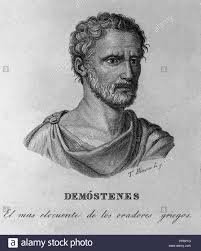 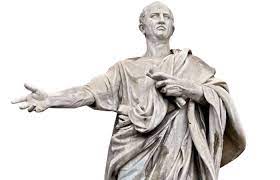 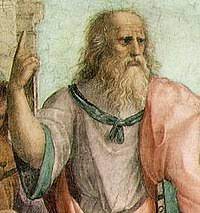 AKADEMICKI MISTRZ MOWY POLSKIEJWSKAZÓWKIJuż greccy sofiści (ponad 2400 lat temu) wiedzieli, że mówienie jest sztuką. Publiczne wystąpienie opiera się o umiejętności zwane:retoryką – sztuką mówienia i argumentacji,erystyką – sztuką prowadzenia sporów i skutecznego obalania argumentacji przeciwnika,dialektyką – sztuką dochodzenia do prawdy i przekonywania poprzez sekwencje pytań i odpowiedzi.Najsłynniejsi mówcy starożytni to: Pitagoras, Gorgias, Isokrates, Platon, Demostenes, Cyceron. Zwolennicy retoryki zdobywają sławę, potrafią przekonywać, odnoszą sukcesy, ponieważ w procesie retorycznego przekonywania odwołują się do rozumu (funkcja informacyjna/pouczająca), do woli (funkcja zniewalająca), do uczuć (funkcja estetyczna). Najbardziej popularną wypowiedzią opartą na retoryce jest przemówienie. Posiada określoną klasyczną strukturę:wstęp, skierowany bezpośrednio do słuchaczy,opowiadanie, w którym przemawiający przedstawia wydarzenia związane ze sprawą,argumentację (w zależności od rodzaju przemówienia) w funkcji informacyjnej, zniewalającej bądź estetycznej,odpieranie zarzutów,zakończenie, w którym przemawiający nawiązuje do tezy, podkreśla jego prawdziwość i słuszność.Aby trafić do odpowiedniego adresata, trzeba zastosować odpowiednie środki perswazji. Chodzi o to, aby w wyniku przemowy pouczyć (docere), poruszyć (movere) i zachwycić (delectare). W związku z tym argumentacja wypowiedzi powinna być logiczna (odwołująca się do rozumu) bądź emocjonalna (odwołująca się do uczuć), bądź nawiązująca do wiedzy i doświadczeń odbiorcy.O tym, że umiejętność przemawiania, komponowania przemyślanych wypowiedzi jest sztuką, która na przestrzeni dziejów zyskuje coraz bardziej na znaczeniu przekonują współcześni mistrzowie Akademii Prezentacji przy Uniwersytecie Wrocławskim: Prof. A. Wiszniewski, prof. G. Łasiński. Pierwszy z nich w książce „Jak przekonująco mówić i przemawiać” znane od wieków zasady dostosowuje do potrzeb współczesnego czytelnika, często występującego w roli aktywnego uczestnika życia publicznego: wykładowcy, dyrektora, kierownika, menedżera, negocjatora, kogoś, kto stara się o pracę lub osoby, która z różnych powodów musi wypowiadać się wobec gremium.Daje on pełną paletę cennych wskazówek, które mądrze wykorzystane pozwolą w interesujący sposób zaprezentować się publicznie. Oto kilka wybranych:Jak zaaranżować wstęp?Pozyskaj uwagę słuchaczy! Rozpocznij: żartem, anegdotą lub dowcipnym powiedzonkiem, opisem najlepiej dramatycznej lub nieoczekiwanej sceny, odnieś się do aktualnej sytuacji, szczególnie, gdy jest bulwersująca, pytaniem, najlepiej retorycznym, postawieniem zaskakującej, działającej na emocje, tezy, wykorzystaj obraz albo krótki tekst pokazany na planszy lub na folii,Zdobądź sympatię słuchaczy! Daj im do zrozumienia, że są dla Ciebie ważni!Powiedz, o czym będziesz mówił, określ cel swojej wypowiedzi!Jak właściwie, z akcentem zakończyć?Powtórz jeszcze raz najważniejsze tezy i wnioski!Połóż nacisk na znaczenie omawianych spraw!Powtórz najważniejsze propozycje!Stwórz klamrę zamykającą Twoje przemówienie: posłuż się cytatem lub anegdotą, nawiąż do wydarzeń możliwych w przyszłości, rzuć hasło lub pytanie retoryczne, powróć do tego, o czym mówiłeś na wstępie!Podziękuj słuchaczom za poświęcony czas!Jaki przyjąć sposób argumentowania?Rozumowanie: polegające na uogólnieniu szczegółowych przypadków,przyczynowo-skutkowe, objawowe (na podstawie niepełnych objawów próbuje się ustalić przyczynę), przez analogię, normatywne (przywoływanie norm wspólnych dla Ciebie i słuchaczy), skojarzeniowe.W jaki sposób budować zdania i dobierać słowa, aby osiągnąć cel?Tak buduj zdania, aby słuchacze mieli wrażenie swobodnej narracji. Mów w sposób naturalny, unikaj sztucznego, przesadnego języka!Buduj zdania raczej w formie czynnej niż biernej!Częściej używaj zdań twierdzących niż przeczących!Stosuj zdania mające charakter  bezpośrednich stwierdzeń!Tekst przemówienia dziel na wyraźne części problemowe!Stosuj różnorodne figury retoryczne, które ubarwią przemówienie, nadadzą mu językowego blasku, np.: metafory, hiperbole, czyli przesadne wyolbrzymienia, personifikacje, antytezy, czyli zestawienie przeciwstawnych pojęć, pytania retoryczne, zastąp oficjalną nazwę obiegową formułą!Mów w imieniu własnym!Zadawaj pytania tak, aby słuchacze podświadomie starali się znaleźć odpowiedź!Nie zapominaj w trakcie przemówienia o przerywnikach, czyli do kompozycji swojego przemówienia wprowadź sentencje, maksymy, anegdoty lub króciutki wątek osobisty!Jeśli lubisz żartować, to najlepiej żartuj z samego siebie!Prof. G. Łasiński stworzył współczesną definicję prezentacji: w procesie komunikowania jest planowanym i systematycznym sposobem oddziaływania na określoną grupę w sposób bezpośredni. Funkcje prezentacji ujął jako: informowanie, przekonywanie, motywowanie. Dość prowokacyjnie brzmi przytoczona przez niego wypowiedź T. Petersa: W niedalekiej przyszłości każdy człowiek stanie się marką handlową. Słownik marketingowy bez pardonu wdziera się w różne sfery
i dziedziny naszego życia i wpływa na public relations funkcjonowania współczesnego człowieka.